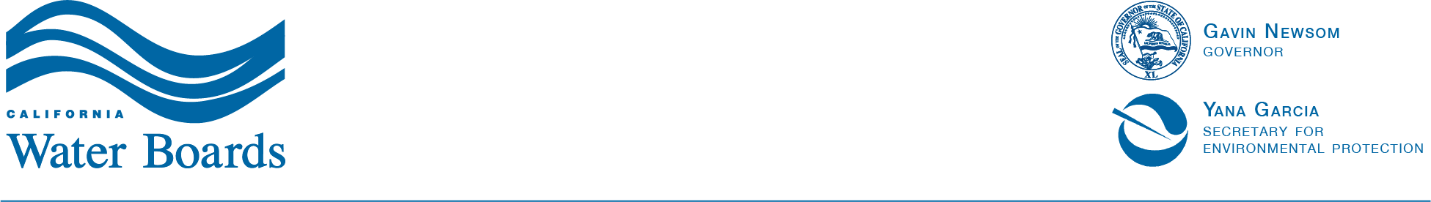 State Water Resources Control BoardNOTICE OF POSTPONEMENT
NEW DETAILS WILL BE PROVIDED IN A SEPARATE NOTICENOTICE OF CONSIDERATION OF APPROVAL 
OF AN AMENDMENT TO THE WATER QUALITY CONTROL PLAN FOR THE TULARE LAKE BASIN TO REMOVE THE MUNICIPAL AND DOMESTIC SUPPLY (MUN) AND AGRICULTURAL SUPPLY (AGR) BENEFICIAL USES FROM GROUNDWATER WITHIN A DESIGNATED HORIZONTAL AND VERTICAL PORTION OF THE SOUTHERN LOST HILLS OILFIELD AND SUBSTITUTE ENVIRONMENTAL DOCUMENTATIONNOTICE IS HEREBY GIVEN that the State Water Resources Control Board (State Water Board) will consider adopting a resolution approving the California Regional Water Quality Control Board, Central Valley Region’s (Central Valley Water Board) amendment to the Water Quality Control Plan for the Tulare Lake Basin that would remove MUN and AGR beneficial uses from groundwater within a horizontal and vertical designated portion of the Southern Lost Hills Oilfield (Basin Plan Amendment) and the supporting final Substitute Environmental Documentation (“SED”). The Central Valley Water Board adopted the Basin Plan Amendment on June 10, 2022 
(Resolution No. R5-2022-0035).The date, time, and location of the public meeting is:Tuesday, December 6, 2022 - 9:30 a.m.Joe Serna Jr. - CalEPA BuildingCoastal Hearing Room – Second Floor1001 I Street, SacramentoThis meeting will occur with both the physical meeting location listed above and with an option for the public to participate from a remote location.Video and Teleconference Option: For those who only wish to watch the meeting and not present oral comments, a live video and audio broadcasts of the public meeting will be available via the internet and can be accessed at https://video.calepa.ca.gov/(closed captioning available) or https://www.youtube.com/user/BoardWebSupport. Please note that the link to the webcast will be available a few minutes before the meeting begins. For members of the public who wish to comment on an agenda item or are presenting to the Board, additional information about participating telephonically or via the remote meeting solution is available here: https://www.waterboards.ca.gov/board_info/remote_meeting/DOCUMENT AVAILABILITYThe Basin Plan Amendment and SED are available on the Basin Planning project 
web page at: (https://www.waterboards.ca.gov/centralvalley/water_issues/basin_plans/southern_lost_hills/)You may request copies of the above documents by contacting Glenn Meeks at (916) 464-4701 or Glenn.Meeks@waterboards.ca.gov.PROCEDURAL MATTERSThere will be no sworn testimony or cross-examination of participants at the public meeting. However, the State Water Board and its staff may ask clarifying questions. To ensure a productive and efficient meeting in which all participants have an opportunity to participate, oral presentations may be time limited.  
For other presentation recommendations go to: (http://www.waterboards.ca.gov/board_info/meetings/board_presentations.shtml).If you require language interpretation or sign language services, please email a request to Glenn Meeks at Glenn.Meeks@waterboards.ca.gov as far in advance of the meeting as possible. Telecommunications device for the hearing impaired (TDD) users may contact the California Relay Service at (800) 735-2929 or voice line at (800) 735-2922.POTENTIAL FUTURE CHANGES TO THE NOTICED ITEM Any change to the information noticed above will be provided via the project’s email subscription list. Any person desiring to receive future notices must subscribe to the e-mail distribution list at:Email List Subscription Form | Central Valley Regional Board (ca.gov) (https://www.waterboards.ca.gov/resources/email_subscriptions/reg5_subscribe.html)and follow the steps listed below: Check the box for “Southern Lost Hills Oilfield Basin Plan Amendment”,Fill in the required signup details, andPress the “Subscribe” button.CONTACT INFORMATIONPlease direct questions about this notice to Glenn Meeks at the Central Valley Water Board at (916) 464-4701 or Glenn.Meeks@waterboards.ca.gov; or Jessica Jahr, 
Senior Staff Counsel at (916) 341-5168 or Jessica.Jahr@waterboards.ca.gov.		October 31, 2022				     ORIGINAL SIGNATURE ON FILE	Date								Jeanine Townsend								Clerk to the Board